Découverte du sonLire le texte «visite d’un zoo bizarre »Visite d’un zoo bizarre : Une dizaine de zèbres se rasent sous les arbres. Onze zébus font la bise à une tribu. Douze lézards brisent un vase par hasard. Treize gazelles lisent une poésie à une demoiselle. Quatorze buses grises écrasent des cerises. Quinze bisons s’amusent sur le gazon. Seize oiseaux rusés gazouillent dans une fusée. Et combien de dinosaures creusent pour trouver un trésor ? Zéro.Faire trouver le phonème le + souvent entendu : [z] Dire les mots à votre enfant et demander de lever la main si le phonème [z ] est présent : une église – le réglisse – mon voisin – un disque – une usine – bronzer – une tondeuse – un passage – danser – la gazon Dire les mots et demander si le phonème [ z ] est entendu au début D, à l’intérieur I ou à la fin F du mot : Un zèbre (d) – une fusée (i) – la cuisine (i) – une cerise (f) – une punaise (f) – un magazine (i) – un zigzag (d et i) – des ciseaux (i). Demander aux élèves de trouver d’autres mots contenant le son [z] : au début (ex. : un zèbre), à l’intérieur (ex. : une fusée), à la fin (ex : une cerise). Opposition de sons. Faire trouver le mot en remplaçant [s] par [z] : un coussin → un cousin, un poisson → un poison, un dessert → un désert, basse → une base, elle casse → une case.Le son Z se fait de 2 façons :Avec la lettre zAvec la lettre s si elle est entre 2 voyellesPrénom : …………………………  					               FICHE 1Je colle les images qui sont en bas de la feuille dans la bonne colonne 2. Je colorie les mots quand j’entends « z »---------------------------------------------------------------------------------Prénom : …………………………  					                    FICHE 2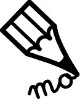 Je recopie les mots sous les images.Attention : il y a des intrus ! « z » « s »lézardvasechosechaussurevisitesapinchemiselosangetreizepisterosesouriszèbremaisonjupe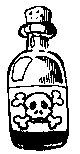 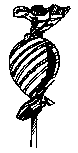 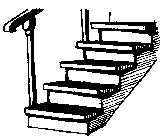 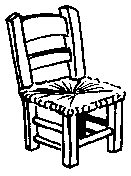 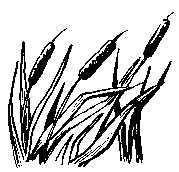 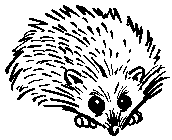 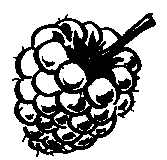 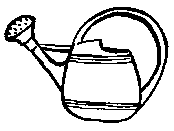 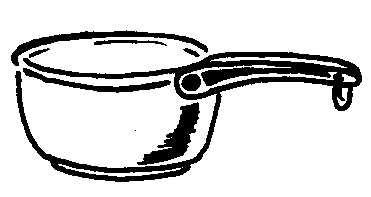 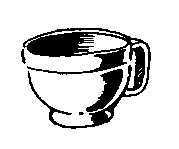 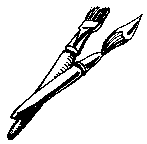 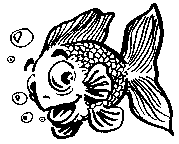 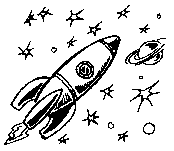 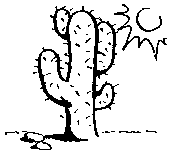 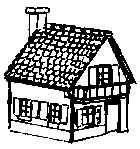 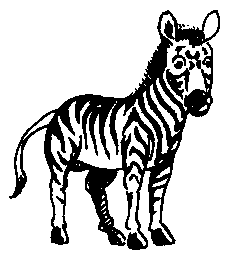 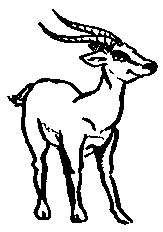 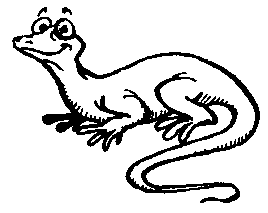 ……………………………………..……………………………………..……………………………………..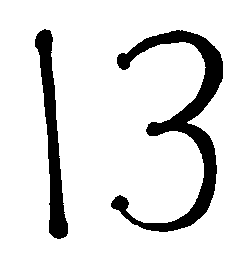 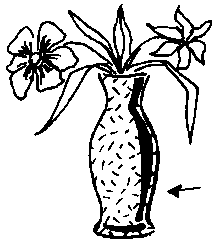 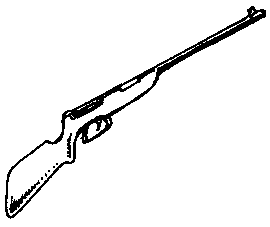 ……………………………………..……………………………………..……………………………………..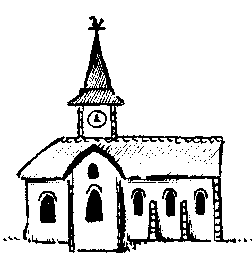 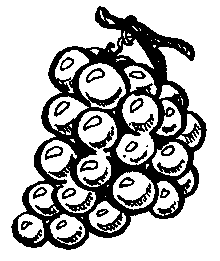 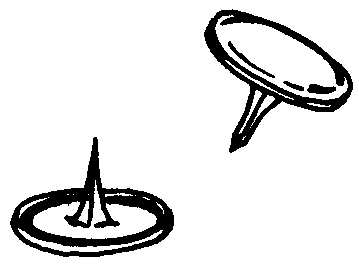 ……………………………………..……………………………………..……………………………………..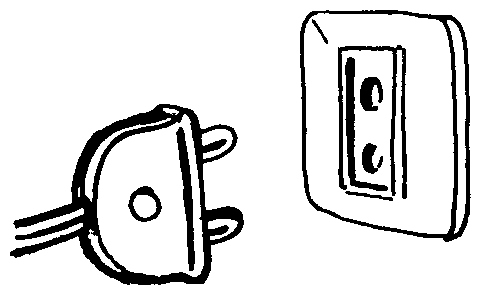 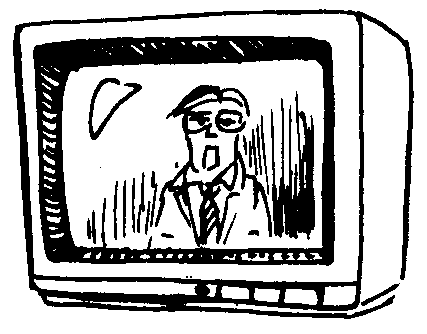 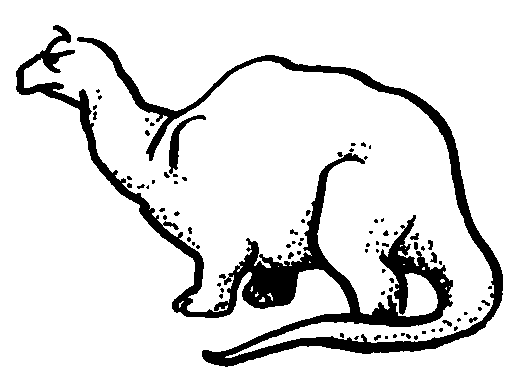 ……………………………………..……………………………………..……………………………………..un vaseune priseseizeun lézardune tasseune fuséeun dinosauredes  punaisesun zèbreun fusilune télévisiondu raisindu gazonune gazelleune églisetreize